Publicado en Madrid el 10/09/2015 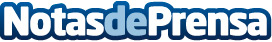 Innovación y últimas tendencias del sector digital en eShow MadridLa feria, que ya va por su 22 edición, contará con la presencia  de Sebastian Thrun, fundador de Udacity, exvicepresidente de Google y fundador de Google X (los laboratorios secretos de Google), que visita por primera vez España. La mayor feria de Ecommerce, Marketing Online, Social Media, Mobile e Internet of Things  de la Península Ibérica y LATAM, tiene previsto ofrecer más de un centenar de ponencias, debates y casos de éxito.Datos de contacto:Jèssica CasadoNota de prensa publicada en: https://www.notasdeprensa.es/innovacion-y-ultimas-tendencias-del-sector-digital-en-eshow-madrid Categorias: Comunicación Marketing Madrid Emprendedores Eventos E-Commerce http://www.notasdeprensa.es